26.05.2020Элем.высш.матем.Практическая работа по теме «Уравнение линии»Задание: Разобрать все задачи с решением (письменно в тетради).Цель занятия: Научиться пользоваться формулами для решения простейших задач, освоить различные виды уравнений прямой.  1. Расстояние между двумя точками. Деление отрезка в данном отношении.2. Различные виды уравнений прямой.3. Угол между двумя прямыми.4. Расстояние от точки до прямой.1. Найти расстояние между точками А(-3;4) и В(5; -2).Решение. Расстояние d между двумя точками  и  равно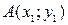 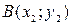  .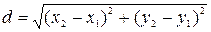 По этой формуле получаем: .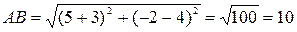 2. Найти координаты точки  , делящей отрезок между точками  и  в отношении 1:2.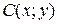 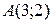 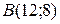 Решение. Воспользуемся формулами и  .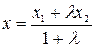 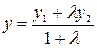  ;  ;  ;  ;  .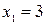 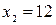 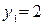 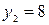 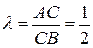 Следовательно, координаты точки С выразятся так:  .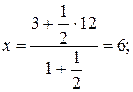 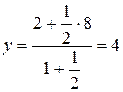 Итак,  .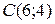 3. Дано уравнение прямой  . Проверить, лежат ли на этой прямой точки  А (1;2) и  .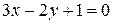 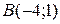 Решение: Подставляя в данное уравнение координаты точки А вместо текущих координат, получим  ; значит точка А лежит на данной прямой. Для точки В  ; значит точка В не лежит на данной прямой.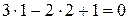 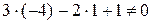 4. Найти уравнение прямой, образующей с осью ОХ угол 1350 и пересекающей ось Оу в точке (0;5).Решение. Из условия задачи следует, что отрезок, отсекаемый прямой на оси ординат, b=5, угловой коэффициент  . Следовательно, по формуле  имеем  .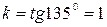 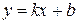 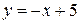 5.  Написать уравнение прямой, проходящей через точку  и составляющей с осью ОХ угол 450.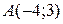 Решение. Воспользуемся уравнением прямой, проходящей через данную точку в заданном направлении: .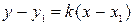 Согласно условию  ;  и  , следовательно, искомое уравнение прямой будет: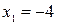 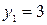 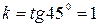  или  .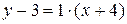 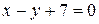 6.  Найти угол между двумя прямыми: и  .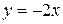 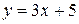 Решение: Имеем  . Используем формулу  . Получаем  ;  .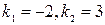 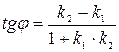 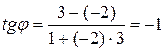 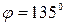 7. Проверить параллельность прямых и 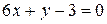 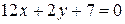 Решение. Приводим уравнение каждой прямой к виду  , получаем  и  , откуда  . Следовательно, прямые параллельны.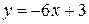 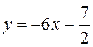 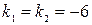 8. Доказать, что прямые  и  взаимно перпендикулярны.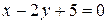 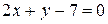 Решение. Приведя уравнения прямых к виду  , получаем  и  , откуда  и  , при этом выполняется условие  ; следовательно, данные прямые перпендикулярны.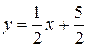 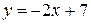 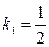 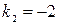 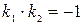 9. Найти расстояние от точки  до прямой  .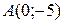 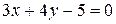 Решение. Воспользуемся формулой .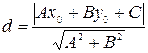 Имеем  ,  - уравнение прямой;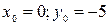 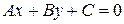 получаем  .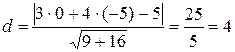 